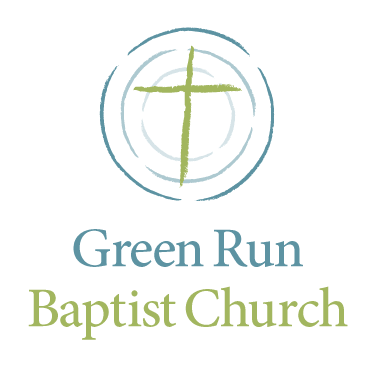 Loving God, Loving Others andLeading People to ChristA Lord’s Day Worship Gathering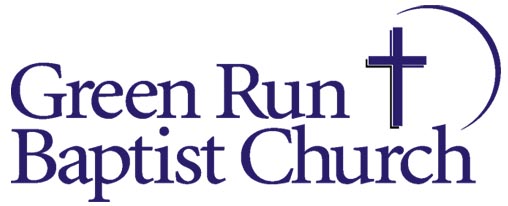 April 29, 2018Preparing for WorshipThe Lord’s Day is the first and best day of the week for the people of God.  We gather together as the church to corporately worship Jesus Christ and be nourished by His Word.  It is our desire to promote a deep love for Jesus Christ in all things, among all people, for their joy and His glory. We encourage you to take time before the service to prayerfully prepare your heart and mind to worship the Lord and celebrate His presence. Call to Worship			                	  Psalm 95:1-3         God is the first word and because of this we believe true worship happens when God initiates it, by calling sinners through repentance to come and worship Him. Therefore, we begin worship with His Word--His invitation to us to worship in His Name.O come, let us sing for joy to the Lord, Let us shout joyfully to the rock of our salvation. Let us come before His presence with thanksgiving, Let us shout joyfully to Him with psalms. For the Lord is a great God and a great King above all gods.Invocational Prayer of Adoration   		This is a prayer asking God to be with us as we worship.all creatures of our god and king       ASSISI/DRAPER/APPLEGATE All creatures of our God and KingLift up your voice and with us singAlleluia, alleluiaThou burning sun with golden beamThou silver moon with softer gleamO praise Him, O praise HimAlleluia, alleluia, alleluiaThou rushing wind that art so strongYe clouds that sail in heaven alongO praise Him, alleluiaThou rising moon in praise rejoiceYe lights of evening find a voiceO praise Him, O praise HimAlleluia, alleluia, alleluiaLet all things their Creator blessAnd worship Him in humblenessO praise Him, alleluiaPraise, praise the Father, praise the SonAnd praise the Spirit, three in oneO praise Him, O praise HimAlleluia, alleluia, alleluiaAll creatures of our God and KingLift up your voice and with us singAll creatures of our God and KingLift up your voice and with us singO praise Him, alleluiaPraise, praise the Father, praise the SonAnd praise the Spirit, three in oneO praise Him, O praise HimAlleluia, alleluia, alleluia© Words: Public Domain; Music: Public DomainCCLI No. 856442I STAND AMAZED IN THE PRESENCE	 	      GABRIEL/APPLEGATE	        I stand amazed in the presence Of Jesus the NazareneAnd wonder how He could love me, A sinner condemned unclean.He took my sins and my sorrows,He made them His very own;He bore the burden at Calv’ryAnd suffered and died alone.How marvelous! How wonderful!And my song shall ever be;How marvelous! How wonderful!Is my Savior’s love for me!When with the ransomed in gloryHis face I at last shall see,‘Twill be my joy thro’ the agesTo sing of His love for me © Words: Public Domain; Music: Public DomainCCLI No. 856442Prayer of Intercession			      Matthew 22:34-40But when the Pharisees heard that Jesus had silenced the Sadducees, they gathered themselves together. One of them, a lawyer, asked Him a question, testing Him.“Teacher, which is the great commandment in the Law?” And He said to him, “‘You shall love the Lord your God with all your heart, and with all your soul, and with all your mind.’ This is the great and foremost commandment. The second is like it, ‘You shall love your neighbor as yourself.’ On these two commandments depend the whole Law and the Prophets.”Let us Love and Sing and Wonder           		NEWTON/TAYLOR                 Let us love and sing and wonderLet us praise the Savior’s nameHe has hushed the law’s loud thunder He has quenched Mount Sinai’s flameHe has washed us with His bloodHe has washed us with His bloodHe has washed us with His bloodHe has brought us nigh to GodLet us love the Lord who bought usPitied us when enemiesCalled us by His grace and taught usGave us ears and gave us eyesHe has washed us with His bloodHe has washed us with His bloodHe has washed us with His bloodHe presents our souls to GodLet us sing though fierce temptationThreatens hard to bear us downFor the Lord our strong salvationHolds in view the conqu’ror’s crownHe who washed us with His bloodHe who washed us with His bloodHe who washed us with His bloodSoon will bring us home to GodLet us wonder grace and justiceJoin and point to mercy’s storeWhen through grace in Christ our trust isJustice smiles and asks no moreHe who washed us with His bloodHe who washed us with His bloodHe who washed us with His bloodHas secured our way to GodLet us praise and join the chorusOf the saints enthroned on highHere they trusted Him before usNow their praises fill the skyThou hast washed us with Thy bloodThou hast washed us with Thy bloodThou hast washed us with Thy bloodThou art worthy Lamb of God© 2001 Laura Taylor MusicCCLI No. 856442 O CHURCH ARISE (ARISE SHINE) 	         GETTY/TOWNEND/TOMLINO church, arise and put your armor on;
Hear the call of Christ our captain;
For now the weak can say that they are strong
In the strength that God has given.
With shield of faith and belt of truth
We'll stand against the devil's lies;
An army bold whose battle cry is "Love!"
Reaching out to those in darkness.Our call to war, to love the captive soul,
But to rage against the captor;
And with the sword that makes the wounded whole
We will fight with faith and valor.
When faced with trials on ev'ry side,
We know the outcome is secure,
And Christ will have the prize for which He died—An inheritance of nations.Arise, shine! For your Light has comeArise, shine! For the risen SonLift your eyes!  We are His radiant brideArise!  O church, arise!Come, see the cross where love and mercy meet,
As the Son of God is stricken;
Then see His foes lie crushed beneath His feet,
For the Conqueror has risen!
And as the stone is rolled away,
And Christ emerges from the grave,
This vict'ry march continues till the dayEv'ry eye and heart shall see Him.So Spirit, come, put strength in ev'ry stride,
Give grace for ev'ry hurdle,
That we may run with faith to win the prize
Of a servant good and faithful.
As saints of old still line the way,
Retelling triumphs of His grace,
We hear their calls and hunger for the day
When, with Christ, we stand in gloryArise, shine! For your Light has comeArise, shine! For the risen SonLift your eyes!  We are His radiant brideArise!  O church, arise!© 2016 S. D. G. Publishing (Admin. by Capitol CMG Publishing); Sixsteps Songs (Admin. by Capitol CMG Publishing); Thankyou Music (Admin. by Capitol CMG Publishing); Worship Together Music (Admin. by Capitol CMG Publishing); Getty Music Publishing (Admin. by Music Services, Inc.)CCLI No. 856442C’EST SI BON			 	         		          MAGGIE BLANCHARDC'est si bon de louer Son nom
De chanter des louanges
Gloire à Son saint nom
De proclamer Sa fidélité
Chaque jour, infinimentLa, la, la, la, la, laLa, la, laPassing the Peace & AnnouncementsMorning MessageThe Lord teaches us through the reading and preaching of His Word.  A Journey of Faith: Lessons from the Life of Abraham Sermon 2: “Pitching Tents and Building Altars”Genesis 12:1-9Pastor Rick CrewsCelebration of the Lord’s SupperThe Lord invites us to His table to receive strength and joy in Christ. Introduction to the Lord’s Table	The Lord Jesus instituted this covenant meal to be observed in His churches until He returns.  We gather around the table each Lord’s Day to remember the life, death and resurrection of Christ in place of sinners, to express our unity, and anticipate His return. All baptized believers, both covenant members and guests, are invited to eat the bread and drink the cup in obedience to Jesus’ command.  We ask that the head of each household would govern and guard the celebration of the Lord’s table by their family, especially in the instruction and participation of children. Closing HymnOH HOW GOOD IT IS		            GETTY/GETTY/TOWNEND/HOLMESOh how good it is when the family of God
Dwells together in spirit in faith and unity
Where the bonds of peace, of acceptance and love
Are the fruit of His presence here among usSo with one voice we'll sing to the Lord
And with one heart we'll live out His word
Till the whole earth sees
The Redeemer has come
For He dwells in the presence of His peopleOh how good it is on this journey we share
To rejoice with the happy and weep with those who mourn
For the weak find strength, the afflicted find grace
When we offer the blessing of belongingOh how good it is to embrace His command
To prefer one another, forgive as He forgives
When we live as one we all share in the love
Of the Son with the Father and the Spirit© 2012 Gettymusic (Admin. by Music Services, Inc.); Parakeet Boots Music (Admin. by Music Services, Inc.); Townend Songs (Admin. by Music Services, Inc.) CCLI #856442Benediction				                        Psalm 90:14   May the Lord satisfy us in the morning with His lovingkindness, so that we may sing for joy and be glad all our days. Amen.SERMON NOTES“Pitching Tents and Building Altars”Genesis 12:1-9Pastor Rick CrewsDirections of God Proclaimed (verse 1)Discovery of God's Promises (verses 2-3)Devotion to God Portrayed (verses 4-9)OPPORTUNITIES AND ANNOUNCEMENTSOur Monthly Benevolence Offering will be collected today.  This is a great opportunity to provide for the needs of those in our congregation and community.  Please use the green envelopes located under the seats. Fellowship Meal – On Sunday, May 6th, we will enjoy a church-wide Fellowship Meal together. The theme is Mexican food. Please sign up at the Welcome Center counter so we can know what food dishes are being prepared. Drinks will be provided.Vacation Bible School – This year, Vacation Bible School (VBS) will be held on June 18-22 from 6:00pm – 8:30pm. The theme is Time Lab. The kids will discover Jesus from Eternity Past to Eternity Future. Vacation Bible School Supplies – In an effort to keep expenses at a low for VBS, we have in the past, provided a supply list to the congregation for items necessary to run Vacation Bible School. GRBC has been so generous in donating needed supplies. At this time, we are in need of clean soup cans (the 10 ¾ oz size) and empty plastic Lays Stax chip containers. Please leave those donations in the kitchen marked for VBS or you can give them to Sabrina Nemier.Wednesday Night Prayer Gathering will meet @ 6:00pm in the Cornerstone Room.Ladies Study – The Spiritual Mothering study on Wednesday nights has ended. Gideon Mother's Day Bibles – Remember a mother on Mother’s Day by donating a gift of Bibles to The Gideons International. Envelopes with instructions will be in the bulletin this week and next week if you would like to participate. The names of all the mothers honored will appear in the bulletin on Mother’s Day. Please see Rob Beasley with any questions.Panama Mission Trip – The next mission trip to Panama is scheduled for August 17-24th.  Now that the team is set, please be in prayer for them: Mark Hall, Rusty Grafton, Maureen Kimbrough, Sharon Brody, Pastor Rick, Bekah Crews, Joshua Crews, Caleb Crews, and Rachel Crews. A group from Millville Baptist Church in KY will also be joining our team. They are: Butch Turley, Pastor Jeff Douglas, Elijah Douglas, Rebecca Sams and Rachel Williams.Local Mission Opportunity - On Saturday, May 5th, the Student Ministry will put discipleship into action in our local community by partnering with Twin Canal on a new community garden project. All interested in participating in this mission opportunity, gardening, or supporting the students are invited to join. Meet at the church @ 12:45pm on May 5th. Please see Mark Hall, Deb Anderson, Robin Cook or Shante Newsome to sign up.